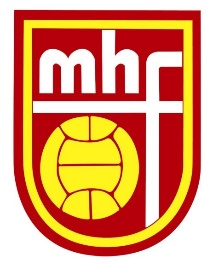 Att ha hand om arrangemang i AktivitetenDet behövs minst 4 vuxna vid varje arrangemangEn sköter matchklockan (ej vid dam div 2-match)Två sköter matchcafét. Vi säljer kaffe, te, dricka, fikabröd, varm toast, korv & bröd, choklad och godis.Nytt för denna säsongen: utse en matchvärd, se mer info i bifogat dokument.Det laget som ansvarar för arrangemanget fixar själva ”fikabröd”, gärna hembakat. Mjölk och eventuell frukt fixar laget också.Allt övrigt som säljs finns i arrangemangsskåpet på läktaren, i kyl/frys på samma ställer samt i frysen i klubblokalen.Vid arrangemangetDet lag som har arrangemanget bör vara på plats i god tid före första matchen blåses igång. Caféet skall ställas iordning, matchklockan skall ställas på rätt matchtid, matchvärden skall hälsa lag och domare välkomna och se till att allt funkar som det skall.Matchcafét är placerat utanför speakerbåset uppe på höger sida av läktaren.I speakerbåset finns ett grått plåtskåp där vi har nästan allt som vi har till försäljning, samt kassaskrin till cafét. För Swish används nummer 0734-222829, finns en skylt med info. Prislista ligger i plåtskåpet också.Vi får inte ta någon entréavgift, men det finns en stor spargris där besökarna kan ge ett frivilligt bidrag till vår verksamhet.Nyckeln till arrangemangsskåpet ligger i ”vår” låda hos vaktmästarna, på nyckelknippan finns även en tag som går till speakerrummet och klubblokalen.Direkt till vänster står ett lågt jalusiskåp i trä, även i det kan det finnas saker som är våra.I kylen finns öppnad senap o ketchup, korv & korvbröd samt färdiga toast till försäljningen.I frysen kan det finnas fler toast, annars ligger de i frysen i klubblokalen.Vi har kalkon i våra toasts.Vi använder oss av den stora kaffebryggaren, 1 kanna vatten och en påse kaffe (ca 130 g), 1,5 påse (80 g-påsar) eller en halv påse ”Föreningskaffe” (250 g-påsar).Brygg kaffe och gör iordning korvlådan direkt när ni startar ert pass – kaffe går åt snabbt och korven tar en stund innan den blir varm. Det finns vatten i botten på korvkokaren som skall vara kvar där. Ni värmer vatten i korvbehållaren, ett tips är att använda vattenkokaren också så går det snabbare.På en krok till höger innanför dörren i speakerbåset hänger en svart väska med Svenska Handbollförbundets logga på, i den hittar ni TimeOut-kort och visselpipor till våra U16/15-matcher, västar till matchvärden samt protokoll till aktuella matcherna.Ni lämnar ut protokollen till ett av lagen som spelar, sen får de lämna det vidare till motståndarna när de har fyllt i det klart.Domarna lämnar sin underskrivna räkning till er när de dömt klart, kansliet sätter in pengar på deras konto.Efter arrangemangetIfyllda matchprotokoll läggs tillbaka i den svarta väskan, som hängs tillbaka på kroken i speakerbåset.All överbliven dricka och godis låses in i arrangemangsskåpet.Lägg fikabrödet i frysen, det kan vi ha i reserv vid ett annat tillfälle.Diska kaffekannan, termosar, korvbehållaren samt bestick som använts (bara plast i toastgrillen). Vattnet i botten på korvlådan skall vara kvar!Läktarna skall städas med jämna mellanrum under dagen, de som är sist sopar läktarna och tömmer papperskorgarna. Borstar finns i speakerbåset. Sopsäckarna med skräp bärs ner och ställs i entréhallen, vid handikapprampen.Tidtagningsutrustningen tar vaktmästarna hand om.Arrangemangsnycklarna lämnas tillbaka i ”vår” låda hos vaktmästarna.Frågor angående arrangemangenRing Eva Mässing på telefon om det är något akut eller maila på molndalshf@live.se  Lycka till och ha så kul!